How About a Three Bedroom Home on Large Fenced Lot w/Two Car GarageThis three-bedroom manufactured home with two car garage is located in a a quiet residential area of Harker Heights. It has a large fenced yard.  Also, two baths, stove, refrigerator, dishwasher and washer/dryer connections. Pets are limited to no more than two pets, no larger than 20 pounds each fully grown and a $300 per pet fee is required per pet. The security deposit is $750. For more information please call 254-698-4824 or visit our website at craftsmenproperties.com to view other available rental properties and to download and submit aFREE APPLICATIONPAGE DOWN TO VIEW PICTURES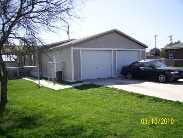 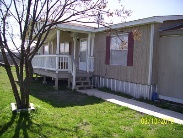 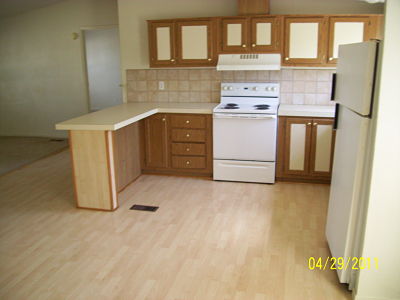 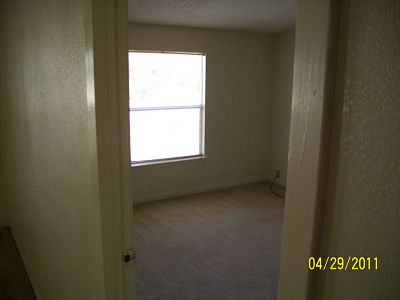 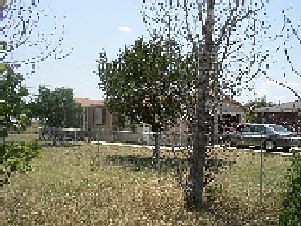 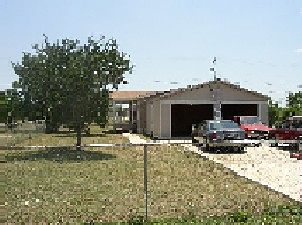 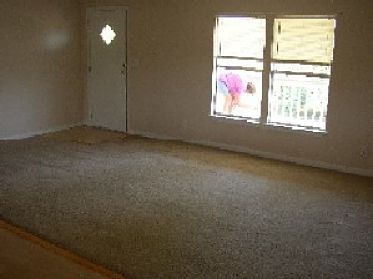 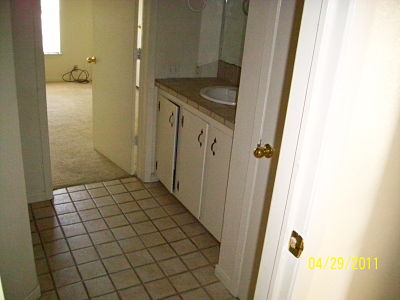 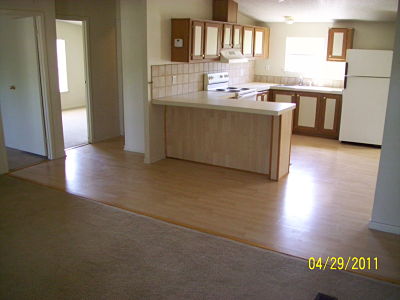 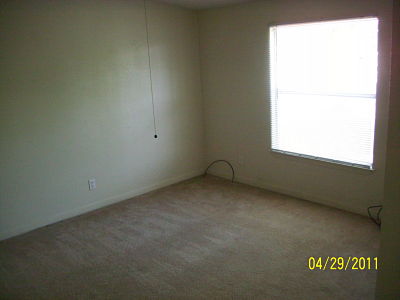 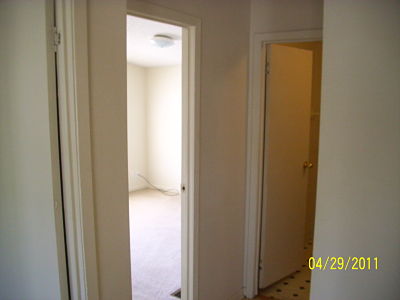 